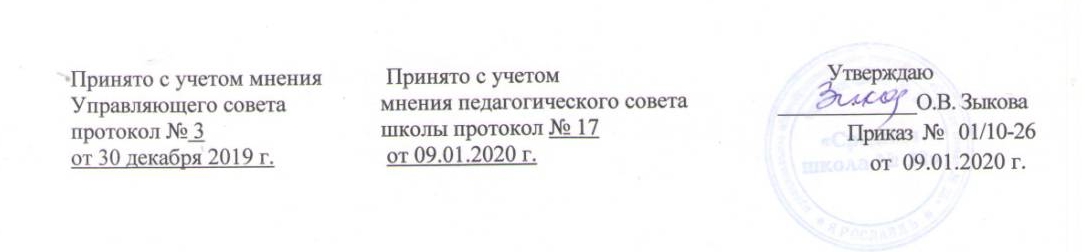 ПОЛОЖЕНИЕО школе молодого педагога1. Общее положение1.1. Школа молодого педагога (далее – Школа) является составной частью системы повышения квалификации педагогических работников с высшим и средним специальным образованием, имеющих стаж работы менее 3 лет.
1.2. Школа молодого педагога – это постоянно действующее профессиональное объединение, работа которого направлена на создание целостной системы поддержки молодого педагога, оказание методической помощи и закрепление молодых педагогов в МОУ « Средняя школа №28» г. Ярославля.2. Цели и задачи
2.1. Главная цель Школы - это формирование общественной, профессиональной и научно-исследовательской активности молодых учителей в условиях становления информационного и гражданского общества в современной России, оказание помощи молодым учителям в развитии своей гражданской позиции, создании инновационного организованного молодого профессионального ядра, способного решать задачи обновляющегося образования России ХХI века.
2.2. Основными задачами Школы являются:
2.2.1. формирование потребностей в непрерывном самообразовании;
2.2.2. предупреждение наиболее типичных ошибок, противоречий в организации учебных занятий, поиск возможных путей их преодоления;
2.2.3 оказание помощи в познании и творческом внедрении в учебно-воспитательный процесс достижений педагогической науки и передового опыта;
2.2.4.  стимулирование развития индивидуального стиля творческой деятельности.3. Основные виды деятельности3.1. формирование индивидуального профессионального стиля педагога через внедрение прогрессивных образовательных технологий;
3.2. оказание помощи начинающим преподавателям в овладении педагогическим мастерством через изучение опыта работы лучших учителей;
3.3. проведение опытными педагогами мастер – классов и учебно-методических занятий для начинающих учителей;
3.4. привлечение молодых учителей к подготовке и организации педсоветов, семинаров и конференций по проблемам образования;
3.5. отслеживание результатов работы молодого учителя;
3.6. диагностика успешности работы молодого учителя;
3.7. организация разработки молодыми специалистами электронных учебных материалов и методик их использования в учебном процессе.4. Организация работы Школы молодого педагога4.1. Руководство работой Школы осуществляется зам. директора по УВР.
4.2. План работы составляется руководителем школы, рассматривается на заседаниях Методического совета и совещании учителей-наставников и утверждается приказом директора школы.
4.3. К молодым специалистам прикрепляется наставник из наиболее опытных учителей.
4.4. Занятия в Школе проводятся не реже одного раза в три месяца в  форме: открытых и закрытых заседаний; практикумов; «круглых столов»; дискуссий; конкурсов; открытых уроков. 5. Нормативные документыСистема работы с начинающими педагогами регламентируется следующими документами:
5.1. Положением о Школе молодого педагога;
5.2. Планом работы Школы;
5.3. Планами работы муниципальных образовательных учреждений с молодыми педагогами.6. Наставничество6.1. Наставник – опытный учитель, обладающий высокими профессиональными и нравственными качествами, знаниями в области методики преподавания и
воспитания.6.2. Целью школьного наставничества в образовательном учреждении является
оказание помощи молодым учителям в их профессиональном становлении, а также формирование в муниципальном образовательном учреждении кадрового ядра.6.3. Основными задачами школьного наставничества являются:
6.3.1. привитие молодым специалистам интереса к педагогической деятельности и закрепление учителей в образовательном учреждении;
6.3.2. ускорение процесса профессионального становления учителя и развитие способности самостоятельно и качественно выполнять возложенные на него обязанности по занимаемой должности;
6.3.3. адаптация к корпоративной культуре, усвоение лучших традиций коллектива и правил поведения в образовательном учреждении, сознательного и творческого отношения к выполнению обязанностей учителя.6.4. Обязанности наставника:
6.4.1. знать требования законодательства в сфере образования, ведомственных нормативных актов, определяющих права и обязанности молодого специалиста по занимаемой должности;
6.4.2. разрабатывать совместно с молодым педагогом план профессионального становления последнего с учётом уровня его интеллектуального развития, педагогической, методической и профессиональной подготовки по предмету;
6.4.3. изучать деловые и нравственные качества молодого педагога, его отношение к проведению занятий, педагогическому коллективу, учащимся и их родителям;
6.4.4. проводить необходимое обучение, контролировать и оценивать самостоятельное 6.4.5. проведение молодым специалистом учебных занятий и внеклассных мероприятий;
6оказывать молодому педагогу индивидуальную помощь в овладении педагогической профессией, практическими приёмами и способами качественного  проведения занятий, выявлять и совместно устранять допущенные ошибки;
6.4.6. личным примером развивать положительные качества молодого специалиста, корректировать его поведение, привлекать к участию в общественной жизни коллектива, содействовать развитию общекультурного и профессионального кругозора;
6.4.7. подводить итоги профессиональной адаптации молодого специалиста.7. Молодой педагог 7.1 Молодой педагог – специалист, как правило, овладевший знаниями основ педагогики по программе вуза, проявивший желание и склонность к дальнейшему совершенствованию своих навыков и умений.7.2. Обязанности молодого педагога:
7.2.1. изучать Федеральный закон «Об образовании в РФ», нормативные акты, определяющие его служебную деятельность, структуру, штаты, особенности деятельности и функциональные обязанности по занимаемой должности;7.2.2.  выполнять план профессионального становления в установленные сроки;
7.2.3. постоянно работать над повышением профессионального мастерства, овладевать практическими навыками по занимаемой должности;
7.2.4. учиться у наставника эффективным методам и формам работы, правильно строить свои взаимоотношения с ним;
7.2.5. периодически отчитываться о своей работе перед наставником и руководителем школьного методического объединения.7.3. Права молодого специалиста:
7.3.1. повышать квалификацию удобным для себя способом;
7.3.2. защищать свои интересы самостоятельно и (или) через представителя;
7.3.3. вносить предложения по совершенствованию работы Школы;
7.3.4. обращаться за консультациями к руководителям городского методического объединения.8. Функции руководителя Школы в лице заместителя директора по УВР, курирующего данное направление8.1. Организация групповых занятий для молодых педагогов, проведение практических семинарских занятий, научно-практических конференций, заслушивание отчётов членов школы молодого педагога по вопросам организации учебной деятельности и профессиональному самообразованию.
8.2. Организация изучения профессиональных потребностей молодых педагогов, помощь в самосовершенствовании.
8.3. Организация работ по изучению передового педагогического опыта в образовательных учреждениях.
8.4. Ведение постоянного учета молодых специалистов. Формирования банка данных учителей наставников. 
8.5. Поддержка молодых учителей и популяризация учительской профессии: участие в организации и проведении конкурсов педагогического мастерства.9. Показатели эффективности работыРабота Школы обеспечила поступательный и постоянный профессионально-личностный рост молодого педагога, выражающийся в следующих показателях:9.1. умение планировать учебную деятельность,  как собственную, так и ученическую, на основе творческого поиска через самообразование;9.2. овладение методикой проведения нетрадиционных уроков;9.3. умение работать с классом на основе изучения личности ребенка, проводить индивидуальную работу;9.4. умение проектировать воспитательную систему;9.5. умение индивидуально работать с детьми;9.6. овладение системой контроля и оценки знаний учащихся;9.7. участие в педагогических чтениях и конкурсах профессионального мастерства, выступление на заседаниях школьных и городских методических объединений.10. Делопроизводство10.1. положение о Школе молодого педагога; 10.2. план или циклограмма работы;10.3. банк данных об учителях Школы молодого педагога: количественный и качественный состав (возраст, образование, специальность, общий и педагогический стаж, год окончания высшего учебного заведения); 10.4. отчеты о работе Школы молодого педагога. 11. Заключительные положения.11.1. Настоящее Положение вступает в действие с момента утверждения и издания приказа директора школы.11.2. Изменения и дополнения вносятся в настоящее Положение по мере необходимости и подлежат утверждению.